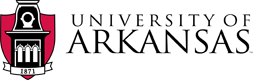 Business Services1001 East Sain Street | UPTW 101 Fayetteville, Arkansas 72703April 11, 2024RE: Intent to Award – RFP06302023 – Event Management ServicesTo All Respondents: The University of Arkansas Procurement division has received the official recommendation of award from the evaluation committee selected to review the proposals requested for RFP06302023 – Event Management Services. Upon the results of the evaluation, the recommendation for award extends to Registration Guru. Respectfully, this letter of “Intent to Award” serves as notification that contract negotiations will commence with Registration Guru with the goal of a fully executed Purchase Order/Supplier Contract to be issued by the University of Arkansas to Registration Guru.The University of Arkansas is thankful for the attention of each respondent, and for the time and effort expended in responding to the RFP.  We encourage and appreciate the participation of our vendor community.  Thank you for your interest and participation. Regards,Ellen FergusonEllen Ferguson, APODirector of Contracts, Strategic Sourcing & Fleet